УКРАЇНА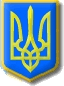 Виконавчий комітет Нетішинської міської радиХмельницької областіР О З П О Р Я Д Ж Е Н Н Я10.07.2020					Нетішин				№ 153/2020-рПро порядок виходу на роботу працівників після завершення відпустки та самоізоляціїВідповідно до пункту 20 частини 4 статті 42 Закону України «Про місцеве самоврядування в Україні», статей 29, 41 Закону України «Про захист населення від інфекційних хвороб», Указу Президента України від 13 березня 2020 року № 87/2020 «Про рішення Ради національної безпеки і оборони України від 13 березня 2020 року «Про невідкладні заходи щодо забезпечення національної безпеки в умовах спалаху гострої респіраторної хвороби COVID-19, спричиненої коронавірусом SARS-CoV-2», постанови Кабінету Міністрів України від 20 травня 2020 року № 239 «Про встановлення карантину з метою запобігання поширенню на території України гострої респіраторної хвороби COVID-19, спричиненої коронавірусом SARS-CoV-2», зі змінами, рішення виконавчого комітету Нетішинської міської ради від 22 травня 2020 року №226/2020 «Про встановлення карантину з метою запобігання поширенню на території Нетішинської міської об’єднаної територіальної громади гострої респіраторної хвороби COVID-19, спричиненої коронавірусом SARS-CoV-2», зі змінами, з метою запобігання поширенню на території Нетішинської міської об’єднаної територіальної громади захворюваності на гостру респіраторну інфекцію, спричинену коронавірусом COVID-19:1. Затвердити порядок виходу на роботу працівників після завершення відпустки та самоізоляції, згідно з додатком.2. Відділу правового та кадрового забезпечення ознайомити працівників, під особистий підпис, з даним порядком.3. Керівникам відповідних структурних підрозділів, працівники яких на момент прийняття даного розпорядження, перебувають у відпустці, довести даний порядок до їх відома.4. Установити, що проходження ІФА тесту на імуноглобуліни M і G здійснюється за власні кошти працівників.5. Контроль за виконанням цього розпорядження покласти на керуючого справами виконавчого комітету міської ради Оксану Брянську.Міський голова 					Олександр СУПРУНЮКДодаток до розпорядження міського голови 10.07.2020 № 153/2020-рПОРЯДОКвиходу на роботу після завершення відпустки та самоізоляціїДля допуску на робоче місце працівник повинен написати заяву (пояснення) щодо стану здоров’я, місця проведення відпустки, наявності контакту з хворими на COVID-19 або перенесену коронавірусну хворобу (зразок заяви знаходиться в холі біля кабінету спеціалістів 2 категорії сектору оперативно-чергової служби).Працівники, що перехворіли на COVID-19 додатково до заяви (пояснення) повинні надати копію листка непрацездатності та/або копію результату негативного ПЛР тесту, а у випадку їх відсутності надати довідку довільної форми від сімейного лікаря.Працівники, що перебували на самоізоляції з причини контакту з особою з підозрою на COVID-19, при не підтвердженому випадку додатково до заяви (пояснення) повинні надати довідку довільної форми від сімейного лікаря про не підтвердження випадку на COVID-19.Працівники, що перебували на самоізоляції з причини контакту з підтвердженим випадком коронавірусної хвороби, не менше 14 днів з моменту контакту при виході на роботу додатково до заяви (пояснення) повинні надати копію негативного результату ІФА тесту на імуноглобулін М з датою проведення не раніше, ніж за три дні до виходу на роботу та/або копію листка непрацездатності.Працівники надають зазначені документи спеціалісту 2 категорії сектору оперативно-чергової служби при проходженні медичного контролю та додають їх до заяви (пояснення).Після проходження медичного контролю та отримання висновку медичного працівника щодо стану здоров'я, працівник допускається на робоче місце.Працівники, що під час відпустки перебували за межами Нетішинської ОТГ (перебування на санаторному лікуванні, базі відпочинку, туристичні поїздки та в місцях, де неблагополучна епідеміологічна ситуація на COVID-19, за інформацією МОЗ України) при виході на роботу повинні надати результат ІФА тесту на імуноглобуліни М і G з датою проведення не раніше, ніж за три дні до дати виходу на роботу та протягом 14 днів після повернення контролюють стан свого здоров’я та щодня повідомляють про це безпосереднього керівника при виході на роботу.Інформацію про стан здоров’я працівників керівники підрозділів надають профільним заступникам міського голови. У вихідні та святкові дні, у разі погіршення стану здоров’я працівників, інформацію надавати негайно профільним заступникам міського голови.2Працівники, що під час відпустки перебували за кордоном, після прибуття з держави із значним поширенням COVID-19, так звана «червона зона», підлягають обсервації (самоізоляції за згодою використання електронного сервісу «Дій вдома») на 14 діб і при виході на роботу повинні надати результат ІФА тесту на імуноглобуліни М і G з датою проведення не раніше, ніж за три дні до дати виходу на роботу. Працівники, що під час відпустки перебували за кордоном, в країні так званої «зеленої зони», після прибуття не підлягають обсервації (самоізоляції) і при виході на роботу повинні надати результат ІФА тесту на імуноглобуліни М і G з датою проведення не раніше, ніж за три дні до дати виходу на роботу. Перелік держав, які відносяться до «червоної» та «зеленої» зон визначається МОЗ України та надається Держприкордонслужбі.За наявності у працівника позитивного результату на імуноглобуліни М приймається окреме рішення.Цей порядок поширюється на працівників виконавчого комітету міської ради, підприємств, установ, організацій комунальної форми власності.Заступник міського голови                                                                Ольга БОБІНА